NeobvezniSlika, ki najbolj nazorno prikazuje predmet: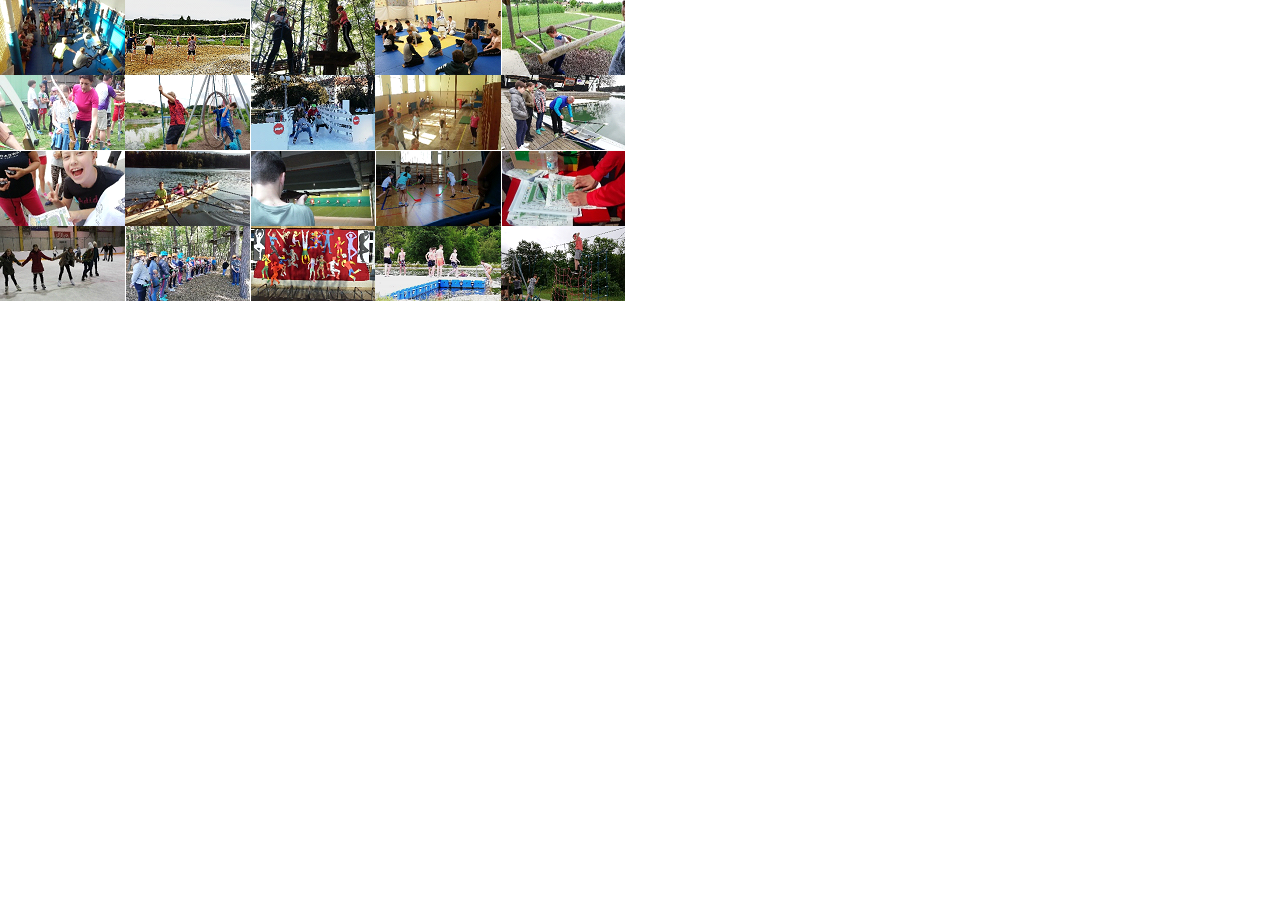 Po potrebi spremenite velikost okvirjev z besedilom oziroma jih prenesite na naslednjo stran. Osnovno obliko obrazca prosim ne spreminjajte.